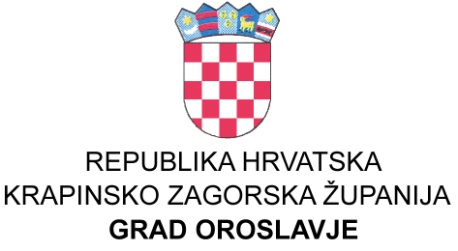 GRADSKO VIJEĆEKLASA: 024-03/23-01/12UBROJ: 2140-4-2-23-8Oroslavje, 30.11.2023. godine 
	Na temelju članka 74.,75.,76. Zakona o sportu (Narodne novine broj:141 /22)  i članka  32. Statuta grada Oroslavja (Službeni glasnik Krapinsko-zagorske županije broj 16/09., 13/13., 19/18., 21/2020. i 23/2021.) Gradsko vijeće grada Oroslavja na svojoj 31. sjednici održanoj dana 30.11.2023. godine, donijelo jeP R O G R A MJAVNIH POTREBA U SPORTUGRADA OROSLAVJA ZA 2024. GODINUČlanak 1.Javne potrebe u sportu za koje se osiguravaju sredstva u proračunu Grada Oroslavja su:poticanje i promicanje sporta, provođenje sportskih aktivnosti djece, mladeži i studenata, djelovanje sportskih udruga, sportskih zajednica i saveza, sportska priprema, domaća i međunarodna natjecanja, sportsko-rekreacijske aktivnosti građana, sportske aktivnosti osoba s teškoćama u razvoju i osoba s invaliditetom, provođenje i financiranje znanstvenih i razvojnih projekata elaborata i studija u funkciji razvoja sporta. planiranje, izgradnja, održavanje i korištenje sportskih građevina značajnih za Grad.Članak 2.Osigurana sredstva u proračunu grada Oroslavja za financiranje javnih potreba u sportu grada Oroslavja za 2023. godinu raspoređuju se po aktivnostima i kapitalnim projektima kako slijedi:Članak 3.	Korisnici sredstava iz Članka 2. ovog Programa mogu odobrena sredstva koristiti samoako su dostavili Izvještaj o potrošnji proračunskih sredstava za 2023. godinu, a gradonačelnik iste prihvatio te da su upisani u Registar neprofitnih organizacija. Sredstva će se rasporediti temeljem raspisanih natječaja za zadovoljavanje javnih potreba u sportu kao i po odluci Gradonačelnika temeljem dostavljenih programa i aktivnosti.Osnovna djelatnost sportskih udruga 	Sportska zajednica grada Oroslavja osnovana je na području grada Oroslavja kao zajednica sportskih udruga Grada Oroslavja te izrađuje Program javnih potreba u sportu Grada Oroslavja, kojeg putem Jedinstvenog upravnog odjela upućuje Gradonačelniku na usvajanje. Nakon usvojenog Programa Sportska zajednica će prenositi financijska sredstva na račune korisnika tijekom 2024. godine.O izvršenju Programa i utrošku odobrenih sredstava Sportska zajednica će podnositi godišnje izvješće putem Jedinstvenog upravnog odjela i to najkasnije do kraja ožujka 2025. godine	Gradonačelnik grada Oroslavja može bez javnog natječaja za neplanirane aktivnosti udrugama dodijeliti iznos do 663,61 EUR. Sportske nagradeIz proračuna se osiguravaju sredstva za nagrade pojedincima za ostvarenje vrhunskih rezultata u sportskim natjecanjima.Članak 4.Ostvarenje programa javnih potreba u sportu ostvarivat će se srazmjerno ostvarivanju prihoda planiranih izvornih sredstava Proračuna Grada i ukazanim potrebama.Članak 5.	Ovaj  Program  objavit će se u Službenom glasniku Krapinsko-zagorske županije i na web stranicama grada Oroslavja.                                                                                                                              PREDSJEDNIK 					                                     Gradskog vijeća Oroslavje							                    Ivan Tuđa1. AKTIVNOSTI            129.370,00    1.1.A100001 Financiranje Zajednice sportskih udruga106.270,001.2.A100002 Financiranje aktivnosti sportskih udruga8.400,001.3.A100004 Financiranje sportskih manifestacija7.000,001.4.A100005 Održavanje zgrade za sport i rekreaciju5.000,001.5.A100006 Sportske nagrade2.700,00Izvori financiranja1.1.  Opći prihodi i primici129.370,002.KAPITALNI PROJEKTI71.450,002.1.K100001 Izgradnja zgrade za sport i rekreaciju50.000,002.2.K100002 Uređenje prostorija Auto moto kluba Oroslavje17.250,002.3.K100003 Izgradnja blendi na Streljani u Krušljevom selu1.500,002.4.K100004 Izgradnja vježbališta na otvorenom2.700,00Izvori financiranja1.1.  Opći prihodi i primici71.450,00